Załącznik nr 1 Milicz, dn. ..................................      Nazwisko, imię ............................................................Adres ............................................................................
......................................................................................Telefon .........................................................................PESEL                        URZĄD STANU CYWILNEGO                      W MILICZUWNIOSEKo sprostowanie oczywistego błędu pisarskiego w akcie stanu cywilnegoZwracam się z wnioskiem o sprostowanie oczywistego błędu pisarskiego w akcie urodzenia / małżeństwa /zgonu* sporządzonym w Urzędzie Stanu Cywilnego w Miliczu pod Nr ..................... dotyczącym (imię i nazwisko).........................................................
w zakresie .......................................................................................................................................................................................................................................................................................................................................................................................................................................................................................................................................................................................................................................................................................................................................................................................................................................................................................................................W załączeniu przedkładam dokument stanowiący podstawę do sprostowania:..............................................................................................................................................................................................................*niepotrzebne skreślić........................................................................                       podpis wnioskodawcyPRZEWODNIK MIESZKAŃCAPRZEWODNIK MIESZKAŃCAPRZEWODNIK MIESZKAŃCAPRZEWODNIK MIESZKAŃCAPRZEWODNIK MIESZKAŃCA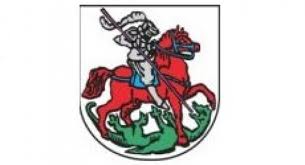   URZĄD MIEJSKI w Miliczu  56-300 Miliczul. Trzebnicka 2Punkt Obsługi Mieszkańców, pok. nr 15  URZĄD MIEJSKI w Miliczu  56-300 Miliczul. Trzebnicka 2Punkt Obsługi Mieszkańców, pok. nr 15  URZĄD MIEJSKI w Miliczu  56-300 Miliczul. Trzebnicka 2Punkt Obsługi Mieszkańców, pok. nr 15  URZĄD MIEJSKI w Miliczu  56-300 Miliczul. Trzebnicka 2Punkt Obsługi Mieszkańców, pok. nr 15  URZĄD MIEJSKI w Miliczu  56-300 Miliczul. Trzebnicka 2Punkt Obsługi Mieszkańców, pok. nr 15  URZĄD MIEJSKI w Miliczu  56-300 Miliczul. Trzebnicka 2Punkt Obsługi Mieszkańców, pok. nr 15W sprawie:wniosku o sprostowanie oczywistego błędu pisarskiego       w akcie stanu cywilnegoW sprawie:wniosku o sprostowanie oczywistego błędu pisarskiego       w akcie stanu cywilnegoW sprawie:wniosku o sprostowanie oczywistego błędu pisarskiego       w akcie stanu cywilnegoW sprawie:wniosku o sprostowanie oczywistego błędu pisarskiego       w akcie stanu cywilnegoW sprawie:wniosku o sprostowanie oczywistego błędu pisarskiego       w akcie stanu cywilnegoOd czego zacząć ?Od czego zacząć ?Od czego zacząć ?Od czego zacząć ?Od czego zacząć ?Od czego zacząć ?W Urzędzie Stanu Cywilnego, pok. nr 40, należy złożyć wniosek o sprostowanie oczywistego błędu pisarskiego w akcie stanu cywilnego (załącznik nr 1).W Urzędzie Stanu Cywilnego, pok. nr 40, należy złożyć wniosek o sprostowanie oczywistego błędu pisarskiego w akcie stanu cywilnego (załącznik nr 1).W Urzędzie Stanu Cywilnego, pok. nr 40, należy złożyć wniosek o sprostowanie oczywistego błędu pisarskiego w akcie stanu cywilnego (załącznik nr 1).W Urzędzie Stanu Cywilnego, pok. nr 40, należy złożyć wniosek o sprostowanie oczywistego błędu pisarskiego w akcie stanu cywilnego (załącznik nr 1).W Urzędzie Stanu Cywilnego, pok. nr 40, należy złożyć wniosek o sprostowanie oczywistego błędu pisarskiego w akcie stanu cywilnego (załącznik nr 1).W Urzędzie Stanu Cywilnego, pok. nr 40, należy złożyć wniosek o sprostowanie oczywistego błędu pisarskiego w akcie stanu cywilnego (załącznik nr 1).Ile trzeba płacić za załatwienie sprawy ?Wydanie decyzji przez kierownika USC - 39,00 zł. (cz. I pkt 4, kol. 3, załącznika do ustawy z dnia 16 listopada2006 r. o opłacie skarbowej – Dz. U. Nr 225, poz. 1635 ze zmianami). Opłaty dokonuje się: w kasie Urzędu Miejskiego lub na konto bankowe Urzędu Miejskiego: Bank Spółdzielczy w Miliczu, nr rachunku: 61 9582 0000 2000 0000 0358 0008 dopisek: "opłata skarbowa tytułem...". W przypadku dokonania opłaty skarbowej przelewem bankowym należy dołączyćIle trzeba płacić za załatwienie sprawy ?Wydanie decyzji przez kierownika USC - 39,00 zł. (cz. I pkt 4, kol. 3, załącznika do ustawy z dnia 16 listopada2006 r. o opłacie skarbowej – Dz. U. Nr 225, poz. 1635 ze zmianami). Opłaty dokonuje się: w kasie Urzędu Miejskiego lub na konto bankowe Urzędu Miejskiego: Bank Spółdzielczy w Miliczu, nr rachunku: 61 9582 0000 2000 0000 0358 0008 dopisek: "opłata skarbowa tytułem...". W przypadku dokonania opłaty skarbowej przelewem bankowym należy dołączyćIle trzeba płacić za załatwienie sprawy ?Wydanie decyzji przez kierownika USC - 39,00 zł. (cz. I pkt 4, kol. 3, załącznika do ustawy z dnia 16 listopada2006 r. o opłacie skarbowej – Dz. U. Nr 225, poz. 1635 ze zmianami). Opłaty dokonuje się: w kasie Urzędu Miejskiego lub na konto bankowe Urzędu Miejskiego: Bank Spółdzielczy w Miliczu, nr rachunku: 61 9582 0000 2000 0000 0358 0008 dopisek: "opłata skarbowa tytułem...". W przypadku dokonania opłaty skarbowej przelewem bankowym należy dołączyćIle trzeba płacić za załatwienie sprawy ?Wydanie decyzji przez kierownika USC - 39,00 zł. (cz. I pkt 4, kol. 3, załącznika do ustawy z dnia 16 listopada2006 r. o opłacie skarbowej – Dz. U. Nr 225, poz. 1635 ze zmianami). Opłaty dokonuje się: w kasie Urzędu Miejskiego lub na konto bankowe Urzędu Miejskiego: Bank Spółdzielczy w Miliczu, nr rachunku: 61 9582 0000 2000 0000 0358 0008 dopisek: "opłata skarbowa tytułem...". W przypadku dokonania opłaty skarbowej przelewem bankowym należy dołączyćIle trzeba płacić za załatwienie sprawy ?Wydanie decyzji przez kierownika USC - 39,00 zł. (cz. I pkt 4, kol. 3, załącznika do ustawy z dnia 16 listopada2006 r. o opłacie skarbowej – Dz. U. Nr 225, poz. 1635 ze zmianami). Opłaty dokonuje się: w kasie Urzędu Miejskiego lub na konto bankowe Urzędu Miejskiego: Bank Spółdzielczy w Miliczu, nr rachunku: 61 9582 0000 2000 0000 0358 0008 dopisek: "opłata skarbowa tytułem...". W przypadku dokonania opłaty skarbowej przelewem bankowym należy dołączyćIle trzeba płacić za załatwienie sprawy ?Wydanie decyzji przez kierownika USC - 39,00 zł. (cz. I pkt 4, kol. 3, załącznika do ustawy z dnia 16 listopada2006 r. o opłacie skarbowej – Dz. U. Nr 225, poz. 1635 ze zmianami). Opłaty dokonuje się: w kasie Urzędu Miejskiego lub na konto bankowe Urzędu Miejskiego: Bank Spółdzielczy w Miliczu, nr rachunku: 61 9582 0000 2000 0000 0358 0008 dopisek: "opłata skarbowa tytułem...". W przypadku dokonania opłaty skarbowej przelewem bankowym należy dołączyć3. Wydział odpowiedzialny za załatwienie sprawy – Urząd Stanu Cywilnego (tel. 71 3804333)3. Wydział odpowiedzialny za załatwienie sprawy – Urząd Stanu Cywilnego (tel. 71 3804333)3. Wydział odpowiedzialny za załatwienie sprawy – Urząd Stanu Cywilnego (tel. 71 3804333)3. Wydział odpowiedzialny za załatwienie sprawy – Urząd Stanu Cywilnego (tel. 71 3804333)3. Wydział odpowiedzialny za załatwienie sprawy – Urząd Stanu Cywilnego (tel. 71 3804333)3. Wydział odpowiedzialny za załatwienie sprawy – Urząd Stanu Cywilnego (tel. 71 3804333)Jak długo czeka się na decyzję ?Jak długo czeka się na decyzję ?Jak długo czeka się na decyzję ?Jak długo czeka się na decyzję ?Jak długo czeka się na decyzję ?Jak długo czeka się na decyzję ?W ciągu 30 dni. Sprawy skomplikowane mogą spowodować wydłużenie terminu z przyczyn niezależnych od tutejszego Urzędu. Zgodnie z art. 35 § 3 Kodeksu postępowania administracyjnego (tekst jednolity z dnia 17 listopada 2000 r. Dz. U. Nr 98, poz. 1071 ze zmianami), sprawy wymagające postępowania wyjaśniającego powinny być załatwione nie później niż w ciągu miesiąca, a sprawy szczególnie skomplikowane nie później niż w ciągu dwóch miesięcy od dnia wszczęcia postępowania. Zgodnie z art. 36 § 1 o każdym przypadku nie załatwienia sprawy w terminie określonym w art. 35 organ obowiązany jest zawiadomić strony, podając przyczyny zwłoki i wskazując nowy termin załatwienia sprawy.W ciągu 30 dni. Sprawy skomplikowane mogą spowodować wydłużenie terminu z przyczyn niezależnych od tutejszego Urzędu. Zgodnie z art. 35 § 3 Kodeksu postępowania administracyjnego (tekst jednolity z dnia 17 listopada 2000 r. Dz. U. Nr 98, poz. 1071 ze zmianami), sprawy wymagające postępowania wyjaśniającego powinny być załatwione nie później niż w ciągu miesiąca, a sprawy szczególnie skomplikowane nie później niż w ciągu dwóch miesięcy od dnia wszczęcia postępowania. Zgodnie z art. 36 § 1 o każdym przypadku nie załatwienia sprawy w terminie określonym w art. 35 organ obowiązany jest zawiadomić strony, podając przyczyny zwłoki i wskazując nowy termin załatwienia sprawy.W ciągu 30 dni. Sprawy skomplikowane mogą spowodować wydłużenie terminu z przyczyn niezależnych od tutejszego Urzędu. Zgodnie z art. 35 § 3 Kodeksu postępowania administracyjnego (tekst jednolity z dnia 17 listopada 2000 r. Dz. U. Nr 98, poz. 1071 ze zmianami), sprawy wymagające postępowania wyjaśniającego powinny być załatwione nie później niż w ciągu miesiąca, a sprawy szczególnie skomplikowane nie później niż w ciągu dwóch miesięcy od dnia wszczęcia postępowania. Zgodnie z art. 36 § 1 o każdym przypadku nie załatwienia sprawy w terminie określonym w art. 35 organ obowiązany jest zawiadomić strony, podając przyczyny zwłoki i wskazując nowy termin załatwienia sprawy.W ciągu 30 dni. Sprawy skomplikowane mogą spowodować wydłużenie terminu z przyczyn niezależnych od tutejszego Urzędu. Zgodnie z art. 35 § 3 Kodeksu postępowania administracyjnego (tekst jednolity z dnia 17 listopada 2000 r. Dz. U. Nr 98, poz. 1071 ze zmianami), sprawy wymagające postępowania wyjaśniającego powinny być załatwione nie później niż w ciągu miesiąca, a sprawy szczególnie skomplikowane nie później niż w ciągu dwóch miesięcy od dnia wszczęcia postępowania. Zgodnie z art. 36 § 1 o każdym przypadku nie załatwienia sprawy w terminie określonym w art. 35 organ obowiązany jest zawiadomić strony, podając przyczyny zwłoki i wskazując nowy termin załatwienia sprawy.W ciągu 30 dni. Sprawy skomplikowane mogą spowodować wydłużenie terminu z przyczyn niezależnych od tutejszego Urzędu. Zgodnie z art. 35 § 3 Kodeksu postępowania administracyjnego (tekst jednolity z dnia 17 listopada 2000 r. Dz. U. Nr 98, poz. 1071 ze zmianami), sprawy wymagające postępowania wyjaśniającego powinny być załatwione nie później niż w ciągu miesiąca, a sprawy szczególnie skomplikowane nie później niż w ciągu dwóch miesięcy od dnia wszczęcia postępowania. Zgodnie z art. 36 § 1 o każdym przypadku nie załatwienia sprawy w terminie określonym w art. 35 organ obowiązany jest zawiadomić strony, podając przyczyny zwłoki i wskazując nowy termin załatwienia sprawy.W ciągu 30 dni. Sprawy skomplikowane mogą spowodować wydłużenie terminu z przyczyn niezależnych od tutejszego Urzędu. Zgodnie z art. 35 § 3 Kodeksu postępowania administracyjnego (tekst jednolity z dnia 17 listopada 2000 r. Dz. U. Nr 98, poz. 1071 ze zmianami), sprawy wymagające postępowania wyjaśniającego powinny być załatwione nie później niż w ciągu miesiąca, a sprawy szczególnie skomplikowane nie później niż w ciągu dwóch miesięcy od dnia wszczęcia postępowania. Zgodnie z art. 36 § 1 o każdym przypadku nie załatwienia sprawy w terminie określonym w art. 35 organ obowiązany jest zawiadomić strony, podając przyczyny zwłoki i wskazując nowy termin załatwienia sprawy.W jaki sposób odebrać decyzję ?W jaki sposób odebrać decyzję ?W jaki sposób odebrać decyzję ?W jaki sposób odebrać decyzję ?W jaki sposób odebrać decyzję ?W jaki sposób odebrać decyzję ?Decyzję można odebrać osobiście w terminie uzgodnionym, bądź przez doręczenie za zwrotnym potwierdzeniem odbioru.Decyzję można odebrać osobiście w terminie uzgodnionym, bądź przez doręczenie za zwrotnym potwierdzeniem odbioru.Decyzję można odebrać osobiście w terminie uzgodnionym, bądź przez doręczenie za zwrotnym potwierdzeniem odbioru.Decyzję można odebrać osobiście w terminie uzgodnionym, bądź przez doręczenie za zwrotnym potwierdzeniem odbioru.Decyzję można odebrać osobiście w terminie uzgodnionym, bądź przez doręczenie za zwrotnym potwierdzeniem odbioru.Decyzję można odebrać osobiście w terminie uzgodnionym, bądź przez doręczenie za zwrotnym potwierdzeniem odbioru.      6. Przepisy prawne obowiązujące przy wydawaniu decyzji :      6. Przepisy prawne obowiązujące przy wydawaniu decyzji :      6. Przepisy prawne obowiązujące przy wydawaniu decyzji :      6. Przepisy prawne obowiązujące przy wydawaniu decyzji :      6. Przepisy prawne obowiązujące przy wydawaniu decyzji :      6. Przepisy prawne obowiązujące przy wydawaniu decyzji :Ustawa z dnia 29 września 1986 r. - prawo o aktach stanu cywilnego (tekst jednolity: Dz. U. z 2004 r. Nr 161, poz. 1688 ze zmianami).Ustawa z dnia 29 września 1986 r. - prawo o aktach stanu cywilnego (tekst jednolity: Dz. U. z 2004 r. Nr 161, poz. 1688 ze zmianami).Ustawa z dnia 29 września 1986 r. - prawo o aktach stanu cywilnego (tekst jednolity: Dz. U. z 2004 r. Nr 161, poz. 1688 ze zmianami).Ustawa z dnia 29 września 1986 r. - prawo o aktach stanu cywilnego (tekst jednolity: Dz. U. z 2004 r. Nr 161, poz. 1688 ze zmianami).Ustawa z dnia 29 września 1986 r. - prawo o aktach stanu cywilnego (tekst jednolity: Dz. U. z 2004 r. Nr 161, poz. 1688 ze zmianami).Ustawa z dnia 29 września 1986 r. - prawo o aktach stanu cywilnego (tekst jednolity: Dz. U. z 2004 r. Nr 161, poz. 1688 ze zmianami).      7. O czym należy pamiętać ?      7. O czym należy pamiętać ?      7. O czym należy pamiętać ?      7. O czym należy pamiętać ?      7. O czym należy pamiętać ?      7. O czym należy pamiętać ?Podstawą sprostowania aktu są przede wszystkim akty stanu cywilnego. Zasadą jest, że akt późniejszy prostujemy  na podstawie aktu wcześniejszego.Wymagane dokumenty:Przy prostowaniu aktu urodzenia:       - odpis zupełny aktu małżeństwa rodziców,       - lub gdy rodzice nie są małżeństwem odpisy zupełne ich aktów urodzenia.Przy prostowaniu aktu małżeństwa:       - odpisy zupełne aktów urodzenia osób /osoby/, których akt dotyczy.Przy prostowaniu aktu zgonu:       - odpis zupełny aktu małżeństwa lub aktu urodzenia osoby zmarłejPodstawą sprostowania aktu są przede wszystkim akty stanu cywilnego. Zasadą jest, że akt późniejszy prostujemy  na podstawie aktu wcześniejszego.Wymagane dokumenty:Przy prostowaniu aktu urodzenia:       - odpis zupełny aktu małżeństwa rodziców,       - lub gdy rodzice nie są małżeństwem odpisy zupełne ich aktów urodzenia.Przy prostowaniu aktu małżeństwa:       - odpisy zupełne aktów urodzenia osób /osoby/, których akt dotyczy.Przy prostowaniu aktu zgonu:       - odpis zupełny aktu małżeństwa lub aktu urodzenia osoby zmarłejPodstawą sprostowania aktu są przede wszystkim akty stanu cywilnego. Zasadą jest, że akt późniejszy prostujemy  na podstawie aktu wcześniejszego.Wymagane dokumenty:Przy prostowaniu aktu urodzenia:       - odpis zupełny aktu małżeństwa rodziców,       - lub gdy rodzice nie są małżeństwem odpisy zupełne ich aktów urodzenia.Przy prostowaniu aktu małżeństwa:       - odpisy zupełne aktów urodzenia osób /osoby/, których akt dotyczy.Przy prostowaniu aktu zgonu:       - odpis zupełny aktu małżeństwa lub aktu urodzenia osoby zmarłejPodstawą sprostowania aktu są przede wszystkim akty stanu cywilnego. Zasadą jest, że akt późniejszy prostujemy  na podstawie aktu wcześniejszego.Wymagane dokumenty:Przy prostowaniu aktu urodzenia:       - odpis zupełny aktu małżeństwa rodziców,       - lub gdy rodzice nie są małżeństwem odpisy zupełne ich aktów urodzenia.Przy prostowaniu aktu małżeństwa:       - odpisy zupełne aktów urodzenia osób /osoby/, których akt dotyczy.Przy prostowaniu aktu zgonu:       - odpis zupełny aktu małżeństwa lub aktu urodzenia osoby zmarłejPodstawą sprostowania aktu są przede wszystkim akty stanu cywilnego. Zasadą jest, że akt późniejszy prostujemy  na podstawie aktu wcześniejszego.Wymagane dokumenty:Przy prostowaniu aktu urodzenia:       - odpis zupełny aktu małżeństwa rodziców,       - lub gdy rodzice nie są małżeństwem odpisy zupełne ich aktów urodzenia.Przy prostowaniu aktu małżeństwa:       - odpisy zupełne aktów urodzenia osób /osoby/, których akt dotyczy.Przy prostowaniu aktu zgonu:       - odpis zupełny aktu małżeństwa lub aktu urodzenia osoby zmarłejPodstawą sprostowania aktu są przede wszystkim akty stanu cywilnego. Zasadą jest, że akt późniejszy prostujemy  na podstawie aktu wcześniejszego.Wymagane dokumenty:Przy prostowaniu aktu urodzenia:       - odpis zupełny aktu małżeństwa rodziców,       - lub gdy rodzice nie są małżeństwem odpisy zupełne ich aktów urodzenia.Przy prostowaniu aktu małżeństwa:       - odpisy zupełne aktów urodzenia osób /osoby/, których akt dotyczy.Przy prostowaniu aktu zgonu:       - odpis zupełny aktu małżeństwa lub aktu urodzenia osoby zmarłej       8. Co przysługuje wnioskodawcy ?       8. Co przysługuje wnioskodawcy ?       8. Co przysługuje wnioskodawcy ?       8. Co przysługuje wnioskodawcy ?       8. Co przysługuje wnioskodawcy ?       8. Co przysługuje wnioskodawcy ?Odwołanie od decyzji można wnieść do Wojewody Dolnośląskiego, za pośrednictwem kierownika Urzędu Stanu Cywilnego w Miliczu, w terminie 14 dni od daty otrzymania decyzji.Skargę w sprawie można wnieść do Wojewody Dolnośląskiego.Odwołanie od decyzji można wnieść do Wojewody Dolnośląskiego, za pośrednictwem kierownika Urzędu Stanu Cywilnego w Miliczu, w terminie 14 dni od daty otrzymania decyzji.Skargę w sprawie można wnieść do Wojewody Dolnośląskiego.Odwołanie od decyzji można wnieść do Wojewody Dolnośląskiego, za pośrednictwem kierownika Urzędu Stanu Cywilnego w Miliczu, w terminie 14 dni od daty otrzymania decyzji.Skargę w sprawie można wnieść do Wojewody Dolnośląskiego.Odwołanie od decyzji można wnieść do Wojewody Dolnośląskiego, za pośrednictwem kierownika Urzędu Stanu Cywilnego w Miliczu, w terminie 14 dni od daty otrzymania decyzji.Skargę w sprawie można wnieść do Wojewody Dolnośląskiego.Odwołanie od decyzji można wnieść do Wojewody Dolnośląskiego, za pośrednictwem kierownika Urzędu Stanu Cywilnego w Miliczu, w terminie 14 dni od daty otrzymania decyzji.Skargę w sprawie można wnieść do Wojewody Dolnośląskiego.Odwołanie od decyzji można wnieść do Wojewody Dolnośląskiego, za pośrednictwem kierownika Urzędu Stanu Cywilnego w Miliczu, w terminie 14 dni od daty otrzymania decyzji.Skargę w sprawie można wnieść do Wojewody Dolnośląskiego.      9. Uwagi      9. Uwagi      9. Uwagi      9. Uwagi      9. Uwagi      9. UwagiW Urzędzie Stanu Cywilnego można sprostować tylko oczywisty błąd pisarski, czyli wpis niezgodny z dokumentem stanowiącym podstawę jego sporządzenia. Akt stanu cywilnego, który został błędnie lub nieściśle zredagowany podlega sprostowaniu w postępowaniu sądowym. Dokumenty składane wraz z wnioskiem nie podlegają zwrotowi, lecz są włączane do akt zbiorowych aktu stanu cywilnego i przechowywane w USC przez okres 100 lat, następnie przekazywane do archiwum państwowegoW Urzędzie Stanu Cywilnego można sprostować tylko oczywisty błąd pisarski, czyli wpis niezgodny z dokumentem stanowiącym podstawę jego sporządzenia. Akt stanu cywilnego, który został błędnie lub nieściśle zredagowany podlega sprostowaniu w postępowaniu sądowym. Dokumenty składane wraz z wnioskiem nie podlegają zwrotowi, lecz są włączane do akt zbiorowych aktu stanu cywilnego i przechowywane w USC przez okres 100 lat, następnie przekazywane do archiwum państwowegoW Urzędzie Stanu Cywilnego można sprostować tylko oczywisty błąd pisarski, czyli wpis niezgodny z dokumentem stanowiącym podstawę jego sporządzenia. Akt stanu cywilnego, który został błędnie lub nieściśle zredagowany podlega sprostowaniu w postępowaniu sądowym. Dokumenty składane wraz z wnioskiem nie podlegają zwrotowi, lecz są włączane do akt zbiorowych aktu stanu cywilnego i przechowywane w USC przez okres 100 lat, następnie przekazywane do archiwum państwowegoW Urzędzie Stanu Cywilnego można sprostować tylko oczywisty błąd pisarski, czyli wpis niezgodny z dokumentem stanowiącym podstawę jego sporządzenia. Akt stanu cywilnego, który został błędnie lub nieściśle zredagowany podlega sprostowaniu w postępowaniu sądowym. Dokumenty składane wraz z wnioskiem nie podlegają zwrotowi, lecz są włączane do akt zbiorowych aktu stanu cywilnego i przechowywane w USC przez okres 100 lat, następnie przekazywane do archiwum państwowegoW Urzędzie Stanu Cywilnego można sprostować tylko oczywisty błąd pisarski, czyli wpis niezgodny z dokumentem stanowiącym podstawę jego sporządzenia. Akt stanu cywilnego, który został błędnie lub nieściśle zredagowany podlega sprostowaniu w postępowaniu sądowym. Dokumenty składane wraz z wnioskiem nie podlegają zwrotowi, lecz są włączane do akt zbiorowych aktu stanu cywilnego i przechowywane w USC przez okres 100 lat, następnie przekazywane do archiwum państwowegoW Urzędzie Stanu Cywilnego można sprostować tylko oczywisty błąd pisarski, czyli wpis niezgodny z dokumentem stanowiącym podstawę jego sporządzenia. Akt stanu cywilnego, który został błędnie lub nieściśle zredagowany podlega sprostowaniu w postępowaniu sądowym. Dokumenty składane wraz z wnioskiem nie podlegają zwrotowi, lecz są włączane do akt zbiorowych aktu stanu cywilnego i przechowywane w USC przez okres 100 lat, następnie przekazywane do archiwum państwowego      10. Wzór wniosku w załączeniu Załącznik nr 1 - Wniosek o  sprostowanie oczywistego błędu pisarskiego w akcie stanu cywilnego.       10. Wzór wniosku w załączeniu Załącznik nr 1 - Wniosek o  sprostowanie oczywistego błędu pisarskiego w akcie stanu cywilnego.       10. Wzór wniosku w załączeniu Załącznik nr 1 - Wniosek o  sprostowanie oczywistego błędu pisarskiego w akcie stanu cywilnego.       10. Wzór wniosku w załączeniu Załącznik nr 1 - Wniosek o  sprostowanie oczywistego błędu pisarskiego w akcie stanu cywilnego.       10. Wzór wniosku w załączeniu Załącznik nr 1 - Wniosek o  sprostowanie oczywistego błędu pisarskiego w akcie stanu cywilnego.       10. Wzór wniosku w załączeniu Załącznik nr 1 - Wniosek o  sprostowanie oczywistego błędu pisarskiego w akcie stanu cywilnego. Urząd Miejski w Miliczu czynny jestod poniedziałku do piątkuw godzinach 730 – 1530Punkt Obsługi Mieszkańców czynny jestw poniedziałki, wtorki, piątkiw godzinach 730 – 1530w środy i czwartki w godzinach: 730- 18Urząd Miejski w Miliczu czynny jestod poniedziałku do piątkuw godzinach 730 – 1530Punkt Obsługi Mieszkańców czynny jestw poniedziałki, wtorki, piątkiw godzinach 730 – 1530w środy i czwartki w godzinach: 730- 18Wpłaty można uiszczać:w kasie Banku Spółdzielczego znajdującej się w budynku Urzędu przy ul. Trzebnickiej 2, w godzinach 8.00 – 15.00na rachunek bankowy Urzędu/ Gminy ul. Trzebnicka 2, 56-300 MiliczBank Spółdzielczy 
Nr: 61 9582 0000 2000 0000 0358 0008Wpłaty można uiszczać:w kasie Banku Spółdzielczego znajdującej się w budynku Urzędu przy ul. Trzebnickiej 2, w godzinach 8.00 – 15.00na rachunek bankowy Urzędu/ Gminy ul. Trzebnicka 2, 56-300 MiliczBank Spółdzielczy 
Nr: 61 9582 0000 2000 0000 0358 0008Wpłaty można uiszczać:w kasie Banku Spółdzielczego znajdującej się w budynku Urzędu przy ul. Trzebnickiej 2, w godzinach 8.00 – 15.00na rachunek bankowy Urzędu/ Gminy ul. Trzebnicka 2, 56-300 MiliczBank Spółdzielczy 
Nr: 61 9582 0000 2000 0000 0358 0008Opracował:  Aneta JanczuraOpracował:  Aneta JanczuraOpracował:  Aneta JanczuraZatwierdził: Danuta Pudłowska – Kierownik USCZatwierdził: Danuta Pudłowska – Kierownik USC